BÜTÜNLEME GİRİLECEK DERSİN SEÇİLMESİ2019-2020 Eğitim-Öğretim Yılı Bahar Yarıyılında, Bütünleme Sınavına girmek isteyen öğrencilerimiz 25-26 Haziran 2020 tarihleri (26 Haziran gece 23:59’a kadar) arasında Öğrenci İşleri Bilgi Sistemi üzerinden aşağıda belirtilen şekilde başvuru yapmaları gerekmektedir.Başvuru yapmayan öğrenciler Bütünleme Sınavına alınmayacaktır.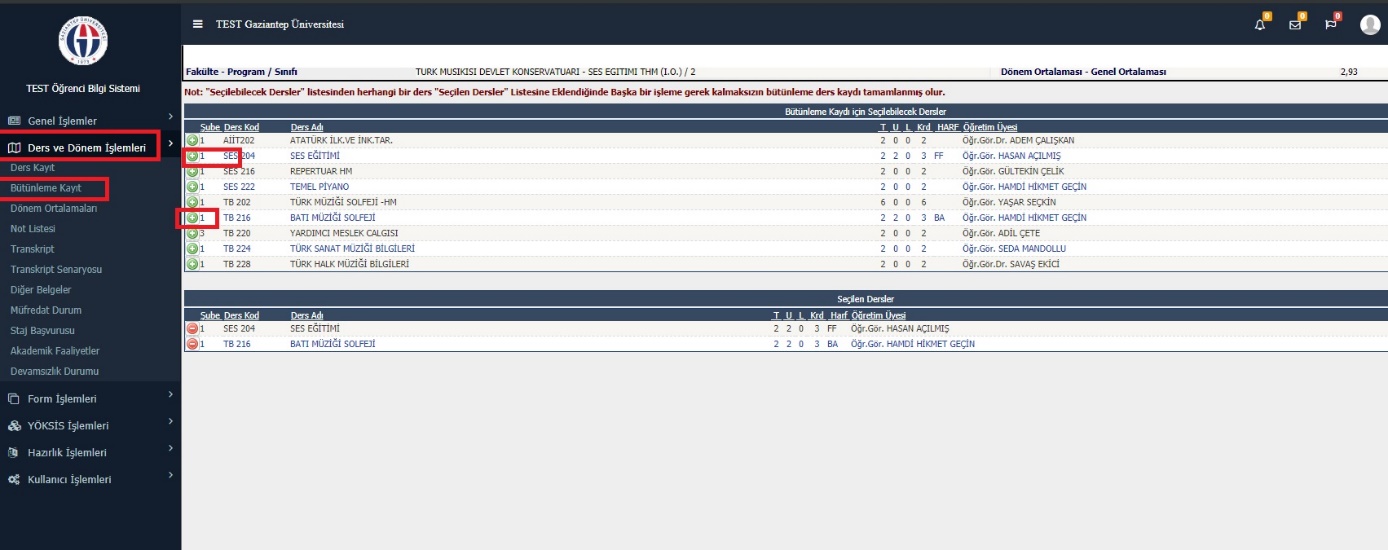 Bütünleme sınavına girilmek istenilen dersin seçimiÖğrenci İşleri Bilgi Sistemi üzerinden belirtilen tarihlerde Ders ve Dönem İşlemleri mönüsünden Bütünleme Kayıt Seçilerek dönemde aldığı dersleri sağ tarafta Bütünleme Kaydı İçin Seçilebilecek Dersler olarak otomatik olarak listelenecektir. Listelenen dersler arasından Bütünleme Sınavına girmek istediğiniz derslerin önündeki (+) işareti tıklanarak aşağıda yer alan Seçilen Dersler kısmına eklenmesini sağlamanız yeterli olacaktır.  Önemli uyarılarBaşvuru yapmış olduğunuz derslerin bütünleme sınavına girmekten vazgeçmeniz durumunda başvuru için belirtilen tarihler içinde (25-26 (23:59’kadar) Haziran) seçtiğiniz dersin sol yanında bulunan kırmızı  butonuna tıklayarak bütünlemeye girilecek ders listesinden çıkarabilirsiniz. 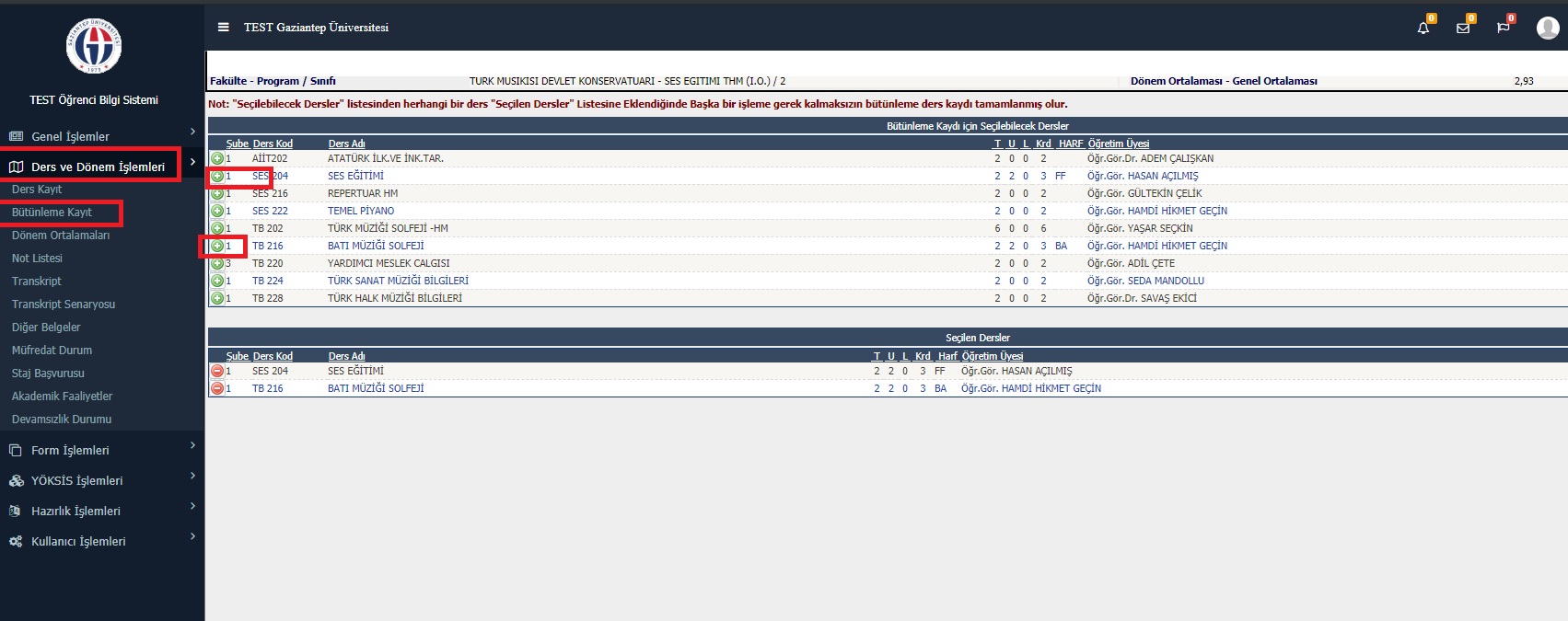 